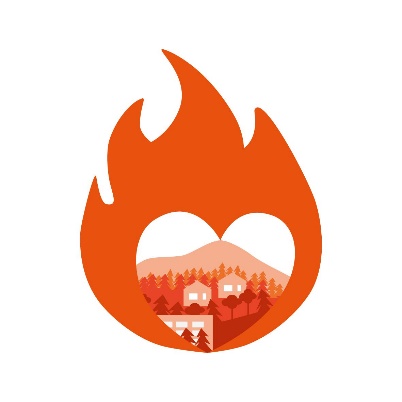 Valgkomiteens innstilling til STYRET I BORGEN VEL 2021:Leder: Abdirahman Mohamed - valgt inn for 2 år (ikke på valg)Styremedlemmer: Tor Ole Sakrisvold Bergan - tar gjenvalg (1 år) som kassererLasse Vik - tar gjenvalg (1 år)Thor-Oskar Relander – tar gjenvalg (1år)Connie Ursin – tar gjenvalg (1år)Gry Cecilie Spro – valgt inn for 2 år (ikke på valg)Mariann Børsum Haugen – velges inn for 2 år Valgkomiteen 2020: Tone Manuum RuudMarte KvernlandStyret i Borgen vel, Asker – 2021 Navn Funksjon E-postadresse Mobil Abdirahman (Abdi) Mohamed      Huldreveien 87, 1388 Borgen Leder/ Sosiale medier/Høringer abdi10_2@hotmail.com 406 26 803 Tor Ole Bergan      Jutemyrveien 3, 1388 Borgen Kasserer toroleb@outlook.com 452 06 964 Silje Sætrang Fevik      Huldreveien 25, 1388 Borgen Nestleder/Høringer silje.s.fevik@gmail.com 993 62 996 Connie Ursin      Petra Fougners vei 56, 1388 Borgen Sekretær connie.ursin@gmail.com 900 59 464 Lasse Vik      Jutemyrveien 1, 1388 Borgen Grus/Benker/Skilter lassevik@hotmail.com 992 55 835 Thor-Oskar Relander      Barlindbekken 20, 1388 Borgen Trettestykket thor-oskar.relander@outlook.com 454 01 264 Cecilie Spro      Huldreveien 51, 1388 Borgen Sosiale medier/Foto goodfairy69@hotmail.com 936 09 511 Mariann Børsum Haugen         Veslefrikks vei 10, 1388 Borgen mariannbhaugen@hotmail.com938 63 080Gruppe-eposter: Alle styremedlemmene styret-alle@borgenvel.no  Styreleder, nestleder og kasserer styret@borgenvel.no Styreleder, kasserer kontingent@borgenvel.no Grusansvarlig grus@borgenvel.no 